Data Visualization using Python with special reference to Matplotlib and Seaborn Reny Jose, Assistant Professor   			  Kochumol Abraham, Assistant Professor                                                                                                  MCA Department 	                                                            MCA Department    Marian College Kuttikanam Autonomous                                 Marian College Kuttikanam Autonomous	                     Kuttikanam, India                                                                    Kuttikanam, India          reny.jose@mariancollege.org                                               kochumol.abraham@mariancollege.org                                                                Win Mathew John, Associate ProfessorMCA DepartmentMarian College Kuttikanam AutonomousKuttikanam, Indiawin.mathew@mariancollege.orgABSTRACT         In the contemporary world, enormous data is generated per diem. The extraction of information from this data is a tedious process. To represent this information different methods are available in the real-world scenario. To produce an impact on the viewers it is always better to have a visualization of these data. Representing the analyzed data or processed data through charts, graphs and animations is known as data visualization. To convey an idea or to represent a policy we can use visualizations. The importance of visualization increases as the visual impact on humans increases. Our eyes are more lenient with colors and patterns. Hence representing data in a visual form makes it easier to analyze. The significance of visualization is that correlations and trends that might not be detected can be easily recognized in an understandable format. Keywords— Visualization; Python; Matplotlib; SeabornI.  INTRODUCTION     With the advancement of technology, the collection and storage of data has become much easier. The Analysis of data becomes intricate if data exists in its raw format. Here comes the relevance of visualizing data. Visualization provides a systematic view which helps in easily analyzing and understanding data. Python provides various libraries that come with different features for visualizing data. All these libraries come with different features and can support various types of graphs. Here, we will be discussing two such libraries Matplotlib and Seaborn. This paper focuses on creating basic plots using Matplotlib and Seaborn as well as how to use some specific features of each library. Here we focus on syntax and not on the interpretation of the graphs. II.   PYTHON PACKAGES FOR DATA VISUALIZATION        Python is a simple, dominant, and well-organized interpreted language. High-performance applications can be developed using Python. External libraries are used to perform scientific computing. Some important libraries used are NumPy, SciPy, and Matplotlib to perform scientific and numeric applications. The Python libraries are open-source tag-on modules, which do additional frequent mathematical and numerical routines in pre-compiled, high-speed tasks. III. DATA SET       The dataset used in this chapter is Big Mart Sales from Kaggle [1]. The dataset consists of 2013 sales data for 1559 products across 10 stores in different cities. The main attributes are [2]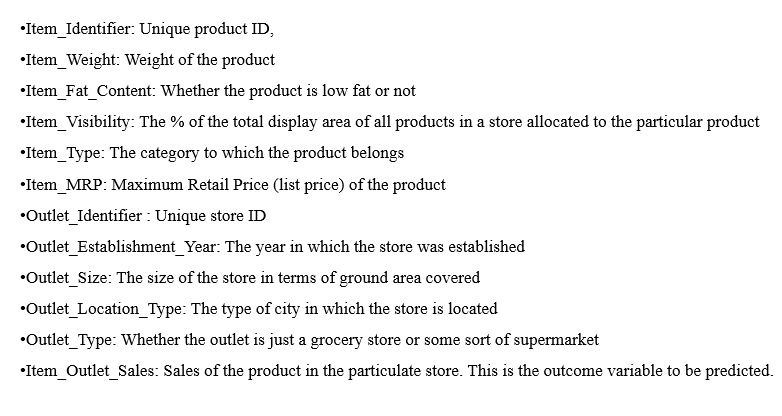 Figure 1 : List of attributesIV. VISUALIZATION USING MATPLOTLIB          Matplotlib is a Python package for creating simple and complex plots with few lines of code. It helps in generating quality graphs required for scientific and numeric plotting.One of the the most extensively used library of python for data visualization is Matplotlib due to its high flexibility and extensive functionality that it provides. It is designed to create simple and complex two-dimensional plots. It’s an amazing multi-platform visualization library designed to work with a broader SciPy stack. Several plots like lines, bars, scatter, histograms, etc. can be created using this library. It provides an object-oriented API that helps in embedding plots in applications using Python GUI toolkits such as PyQt. It can be used in Python, IPython shells, Jupyter notebook, and web application servers. Matplotlib is an open source module in which license servers are not required. Here we focus on the syntax and implementation of four different charts as Line chart, Bar chart, Histogram, and Box plot. Here we have taken the Big Mart Sales dataset from GitHub as the use case for plotting. It’s a regression practice problem wherein they predict sales product-wise and store-wise.LINE CHART       Line charts are used to show trends in data by plotting data points connected with a line. Matplotlib allows a number of different formatting options on charts. To make it more informative, axis labels, chart title, and markers are there for data points on the chart. 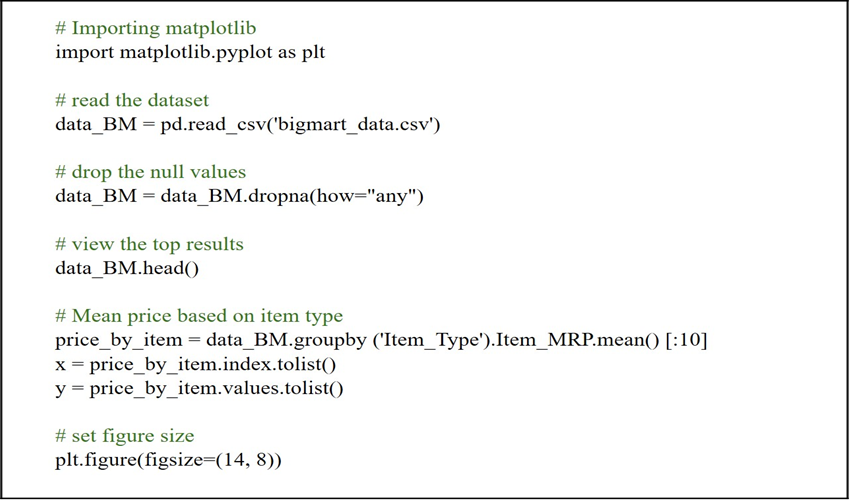 Figure 2 : Code for Line Chart Data Preprocessing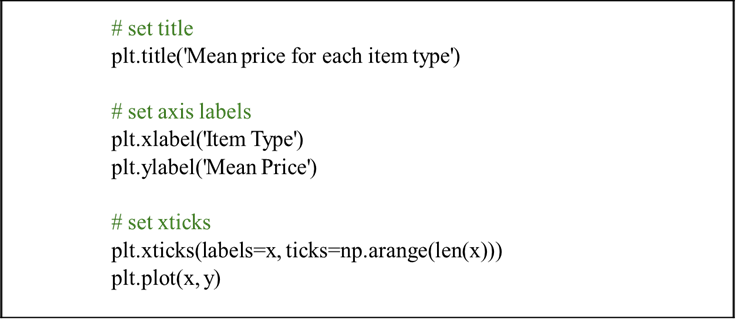 Figure 3: Code for Line Chart Visualization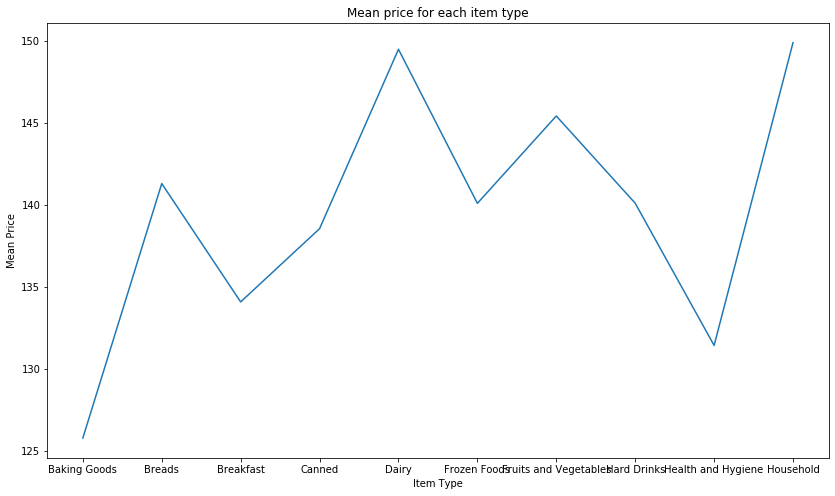 Figure 4: Line chart to denote the mean price per itemB. BAR CHART     A bar chart is a simple type of visualization that is used for categorical variables. Assume that we need to determine the mean sales for each outlet type. In such cases, we can use bar diagrams to plot the category.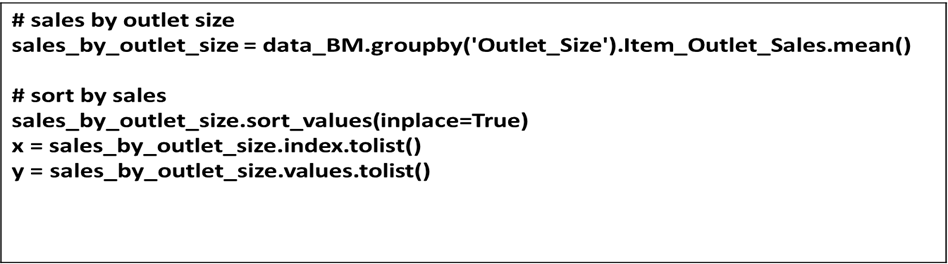 Figure 5: Code for Preprocessing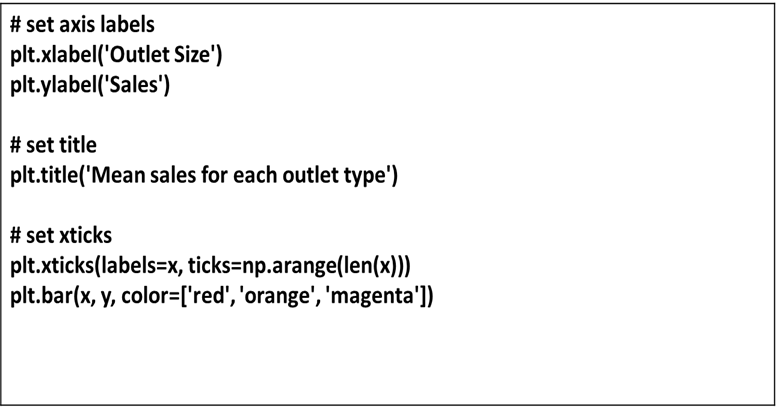 Figure 6: Code for Bar Chart Visualization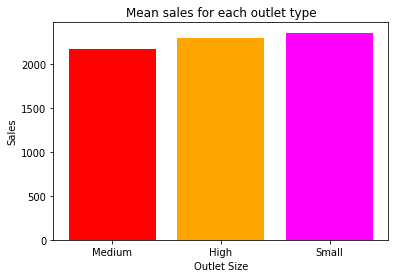 Figure7: Bar chart to denote mean sales for each outlet typeC. HISTOGRAM      Histograms are a very common type of plotting method which is used to plot data which is continuous in nature. Here data is plotted within a range against its frequency. Histograms are very commonly occurring graphs in probability and statistics and form the basis for various distributions like the normal distribution, t-distribution, etc.  The function ‘plt.hist()’ is used to draw a histogram. It provides many parameters to adjust the plot. Here we use the histogram to represent the Distribution of prices.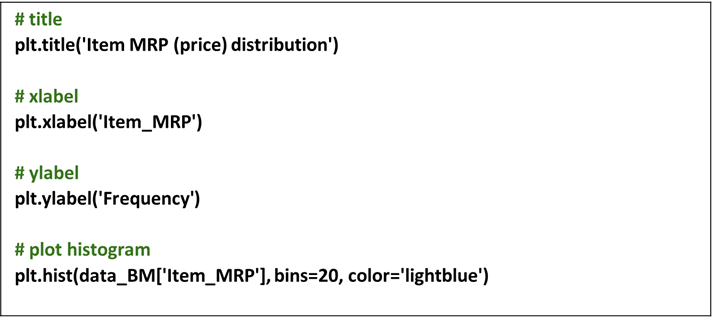 Figure8: Code for plotting a histogram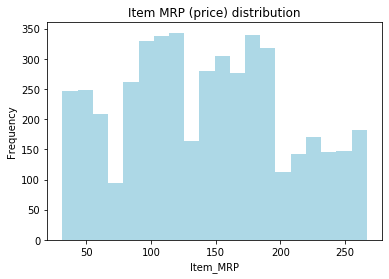 Figure 9: Histogram to denote the Distribution of pricesD. BOX PLOT         A Box plot represents a five-number summary of a set of data. The five-number summary indicates minimum, first quartile, median, third quartile, and maximum. Here, we draw a box from the first quartile to the third quartile. Each value in the box plot corresponds to an actual observation in the data. Let's try to visualize the distribution of the outlet sales of Items.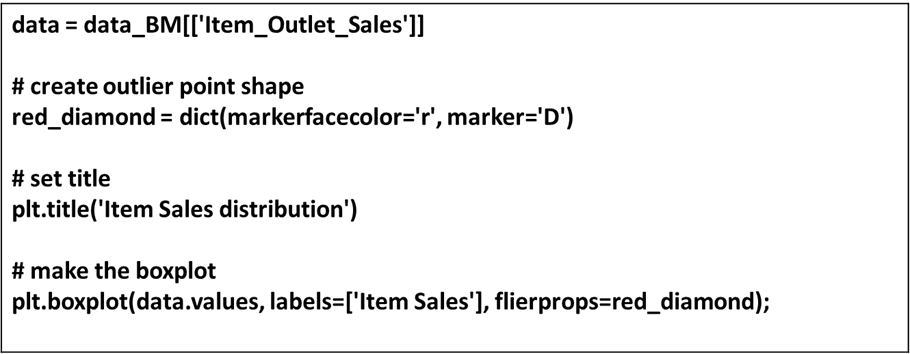 Figure 10: Code for plotting a Box Plot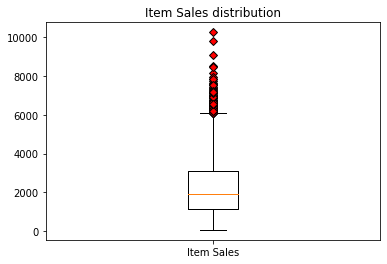 Figure 11: Box Plot to denote the distribution of Outlet Sales of items.V. VISUALIZATION USING SEABORNE   Seaborn is a visualization library in python used for visualizing statistical data. An API is used to create plots in a timely manner and provides a variety of color palettes and statistical styles [3].  It is based on Matplotlib and provides an interface for drawing statistical graphics by selecting plot style and color  and integrating with the functionality provided by Pandas Data Frames. The data stored in an array, list, or any data structure can be represented in graphical form using Seaborn. The main idea is to explore statistical data and model fitting. It is a useful tool for financial analysts, business analysts, data scientists, etc. [4]. A.COUNT PLOTA count plot is useful to deal with categorical values by plotting the frequency of the different categories. The column Item Fat Content contains categorical data [4].CODE 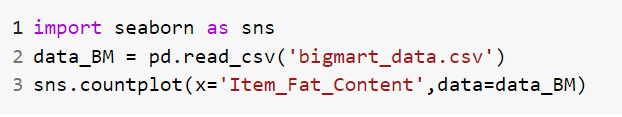 Figure 12: Python code for count plot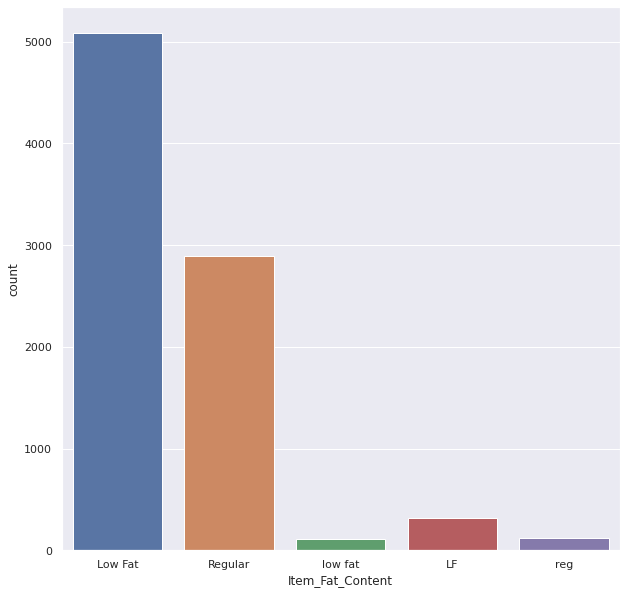 Figure 13: Count Plot-Based Fat Content Of An Item We can observe from the graph that the number of items having low fat is significantly higher than the number of regular fat items.B. HISTOGRAM       Histograms are used to represent the distribution of a set of continuous data by forming bins along the range of the data on the X-axis.[5] It displays bars to show the number of observations in each bin. In Seaborn, we create a histogram using the distplot().  CODE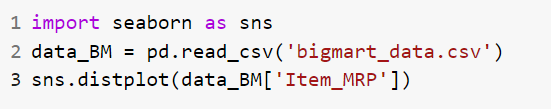 Figure 14: python code to display the histogram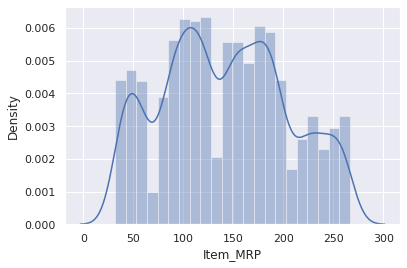 Figure 15: Histogram-Based Item MRPWe can observe from the graph that items having MRP are at the highest peak and items having MRP between 150 and 200t are at the next highest peak. That means the majority of items are in the range between the MRP 100 and 200.C.KDE PLOT     A Kernel Density Estimate (KDE) Plot is used to show the distribution of continuous data. It depicts the probability density function of the continuous or non-parametric data variables[6]. It can be considered as a smoothed histogramCODE 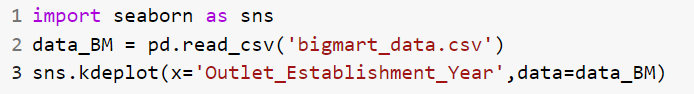 Figure 16: Python Code For KDE Plot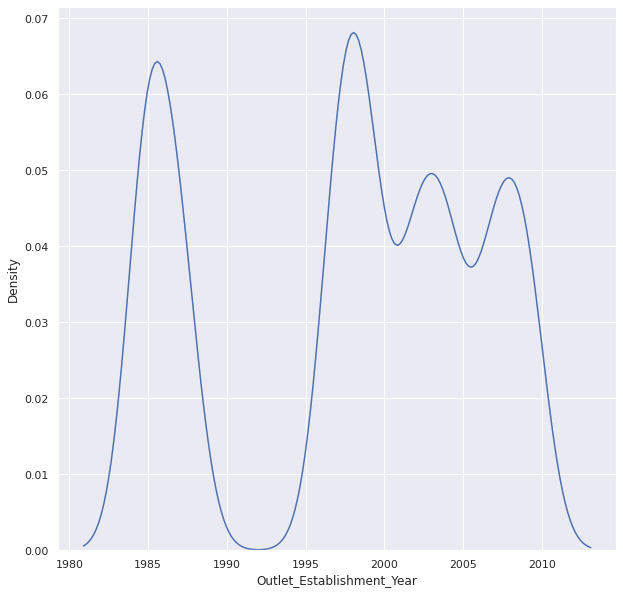 Figure 17: KDE Plot Based On Above CodeThe peak of the above graph is between 1980 to 1990 and 1995 to 2000  so we can conclude that most outlets are established between 1995 to 2000. D. VIOLIN PLOT      A violin plot is similar to a box and whisker plot. It is used to compare the distribution of quantitative data on one (or more) categorical variables. It features a kernel density estimation of the underlying distribution.[7] CODE 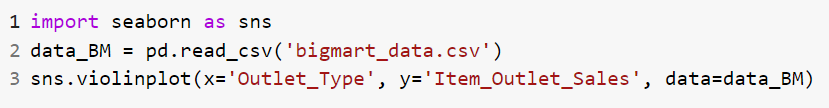 Figure 18. Python Code For Violin Plot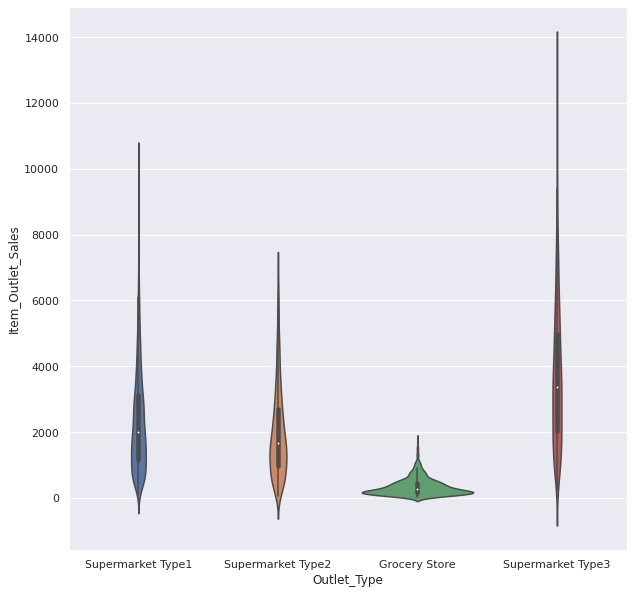 Figure 19: Violin Plot Based On Outlet Type and SalesWe can observe from the graph that sales in different outlets are in the range 0 to 14000. The supermarket type 3 has the largest sales. The average sales of each outlet are between 1000 and 15000.  The grocery store is having fewer sales. The small white dot in the middle shows the median valueE. SCATTER PLOT    Scatter Plot depicts the distribution of two variables using a cloud of points, where each point represents an observation in the dataset[9]. This plot helps to infer whether there is any meaningful relationship between data. In Seaborn, we use replot() with the option of kind=scatter to plot a scatter plot.CODE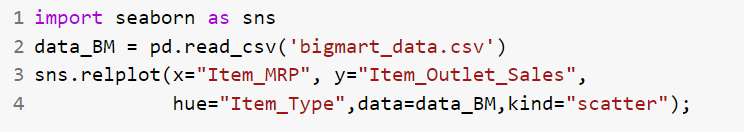 Figure 20: Python Code for Scatter Plot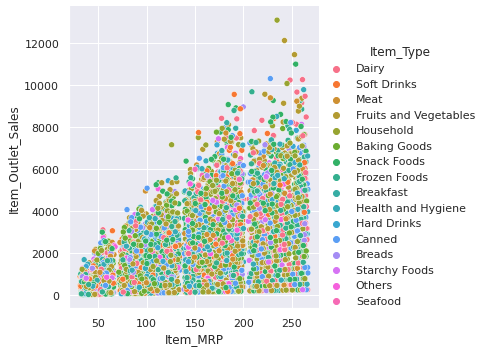 Figure 21.  Scatter Plot Based On Sales MPR And Item TypesWe can observe from the graph that fruits and vegetables are having the maximum sales. Items having MRP between 150 and 259 have average sales between 2000 and 6000. Items having less MRP are having fewer sales.F. STRIP PLOT    A strip plot is a scatter plot depending on a category. In a single graph, all the observations and collected data that are visualized are shown, side-by-side. It is a good alternative to a box plot or a violin plot[10].  Using catplot(), we can  create this by passing kind=strip [11].CODE 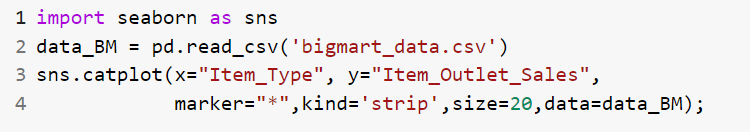 Figure 22:  Python Code For Strip Plot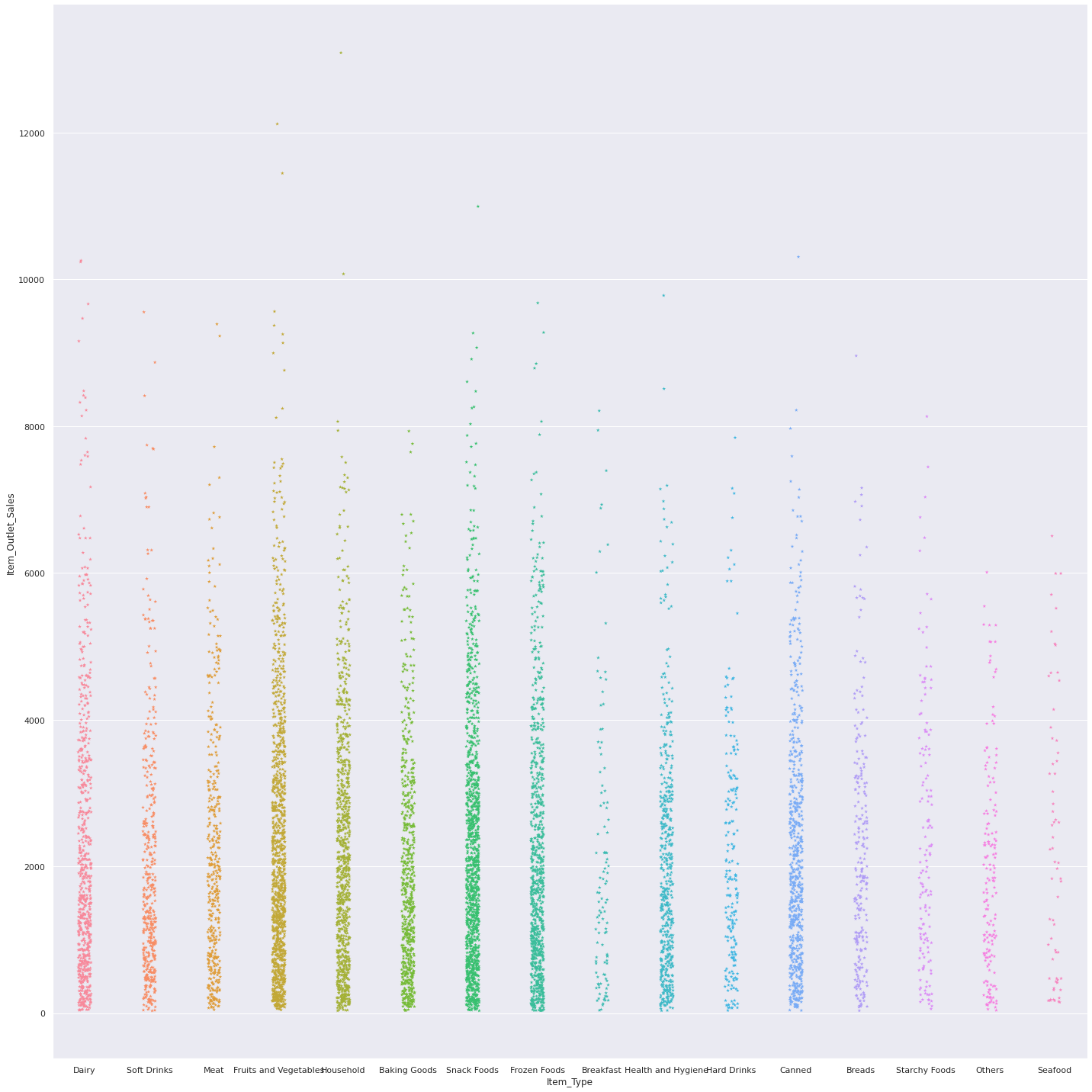 Figure 23.   Strip Diagrambased On Sales And Item TypeWe can observe from the graph that only fruits and vegetables and snacks have  above 10000 salesG. SWARM PLOT  A swarm plot is a type of scatter plot that is used for representing categorical values. It is very similar to the strip plot, but it avoids the overlapping of points but the points are adjusted (only along the categorical axis) [12]. It gives a better representation of the distribution of values. For, large numbers of observations, it does not scale well too. This style of the plot is called a “bee swarm”.[13] You can create this by passing “kind=swarm” in the catplot().CODE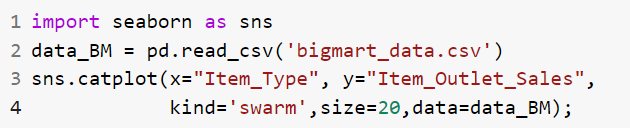 Figure 24: Python Code For Swam Plot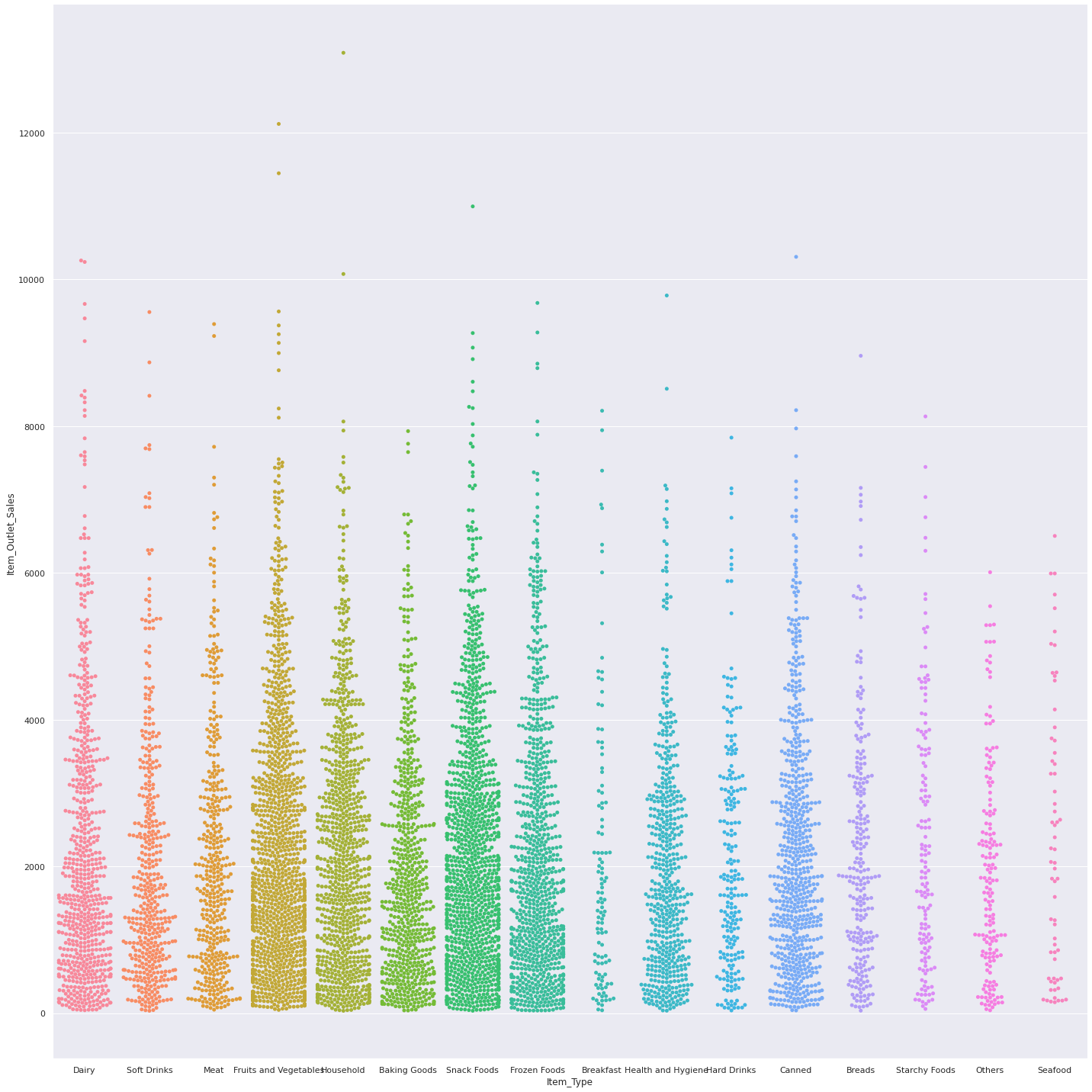 Figure 25: Swarm Plot Based On Sales And Item TypeWe can observe from the graph about the distribution of data we get a clear idea about the number of items sold in each category i.e. item type. Between 0 and 2000 the maximum sales happen items like fruits & vegetables and snacks and minimum for seafood.H. POINT PLOTA point plot represents an estimate of central tendency[14]. Using error bars provides an indication of the uncertainty around that estimate. A point plot uses scatter plot glyphs to visualize features like point estimates and confidence intervals.[15] CODE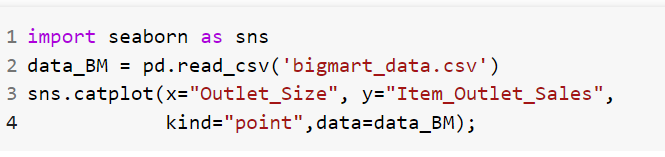 Figure 26: Python Code for Point Plot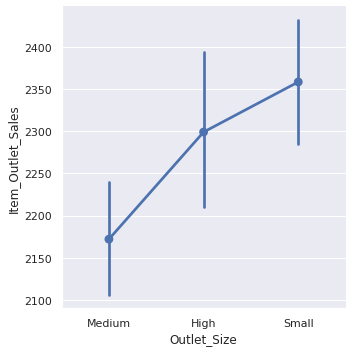 Figure 27:  Point Plot based On Outlet Size And SalesIn the point plot above, the dot markers are placed against the mean number of sales 2175,2300 and,2360) in different outlets based on size(medium, high and small). The error bars denoting the standard deviations are drawn above and below these dot markers.VI. CONCLUSIONTo visualize a large amount of data in readable forms and to infer the meaning, the data scientists use   Seaborn and Matplotlib. It helps the user to understand the data and represent it in different attractive and efficient formats. It enhances the exploration process. Matplotlib and Seaborn to powerful libraries in python for data visualization [16]. In this chapter we covered how to implement Matplotlib plotting using line plots, bar charts, histograms, scatter plots, etc, and using the Seaborn strip plots, box plots, and swarm plots, by explaining the code and diagram.  Seaborn is good for visualizing.  If a data scientist wants to visualize large chunks of datasets then Seaborn will be a better option, but if you are looking for basic visualization patterns then Matplotlib would be a better choice for beginners and starters in the field of data visualization & computational modeling. [17]REFERENCES [1]	“Big Mart Sales | Kaggle.” [Online]. Available: https://www.kaggle.com/datasets/mrmorj/big-mart-sales. [Accessed: 14-Aug-2022].[2]	“GitHub - akki8087/Big-Mart-Sales.” [Online]. Available: https://github.com/akki8087/Big-Mart-Sales. [Accessed: 14-Aug-2022].[3]	M. Waskom, “seaborn: statistical data visualization,” J. Open Source Softw., vol. 6, no. 60, p. 3021, Apr. 2021.[4]	“How to use Seaborn for Data Visualization | Engineering Education (EngEd) Program | Section.” [Online]. Available: https://www.section.io/engineering-education/seaborn-tutorial/. [Accessed: 14-Aug-2022].[5]	“Basic histogram with Seaborn.” [Online]. Available: https://www.python-graph-gallery.com/20-basic-histogram-seaborn. [Accessed: 14-Aug-2022].[6]	“Seaborn Kdeplot - A Comprehensive Guide | DigitalOcean.” [Online]. Available: https://www.digitalocean.com/community/tutorials/seaborn-kdeplot. [Accessed: 14-Aug-2022].[7]	“Details of Violinplot and Relplot in Seaborn – Regenerative.” [Online]. Available: https://regenerativetoday.com/details-of-violinplot-and-relplot-in-seaborn/. [Accessed: 14-Aug-2022].[8]	“seaborn.violinplot — seaborn 0.11.2 documentation.” [Online]. Available: https://seaborn.pydata.org/generated/seaborn.violinplot.html. [Accessed: 14-Aug-2022].[9]	“Scatterplot.” [Online]. Available: https://www.python-graph-gallery.com/scatter-plot/. [Accessed: 14-Aug-2022].[10]	“The Seaborn stripplot() method in Python - A Quick Guide - AskPython.” [Online]. Available: https://www.askpython.com/python-modules/seaborn-stripplot-method. [Accessed: 15-Aug-2022].[11]	“What is seaborn.stripplot?” [Online]. Available: https://www.educative.io/answers/what-is-seabornstripplot. [Accessed: 15-Aug-2022].[12]	“data_visualization_using_seaborn 0.0.1 Data Visualization using Seaborn (a Python library) Tutorial by: Navie Narula, Digital Centers Teaching Intern Created for: Research Data Services at Columbia University Libraries Resources used to create tutorial: DataCamp’s Introductory Tutorial Pandey’s Visualization Examples Seaborn Py-Data Swarm Plots Seaborn PyData Heat Maps List of Colors in Python,” 2018.[13]	“The Ultimate Python Seaborn Tutorial: Gotta Catch ’Em All.” [Online]. Available: https://elitedatascience.com/python-seaborn-tutorial. [Accessed: 15-Aug-2022].[14]	“Python Seaborn Categorical estimate plots: Point Plot.” [Online]. Available: https://www.programsbuzz.com/article/python-seaborn-categorical-estimate-plots-point-plot. [Accessed: 15-Aug-2022].[15]	“Drawing a Point Plot using Seaborn | Pythontic.com.” [Online]. Available: https://pythontic.com/visualization/seaborn/pointplot. [Accessed: 15-Aug-2022].[16]	S. K. A. Fahad and A. E. Yahya, “Big Data Visualization: Allotting by R and Python with GUI Tools,” 2018 Int. Conf. Smart Comput. Electron. Enterp. ICSCEE 2018, Nov. 2018.[17]	“Comparative Analysis of Data Visualization Libraries Matplotlib and Seaborn in Python Related papers.”